Резюме учителя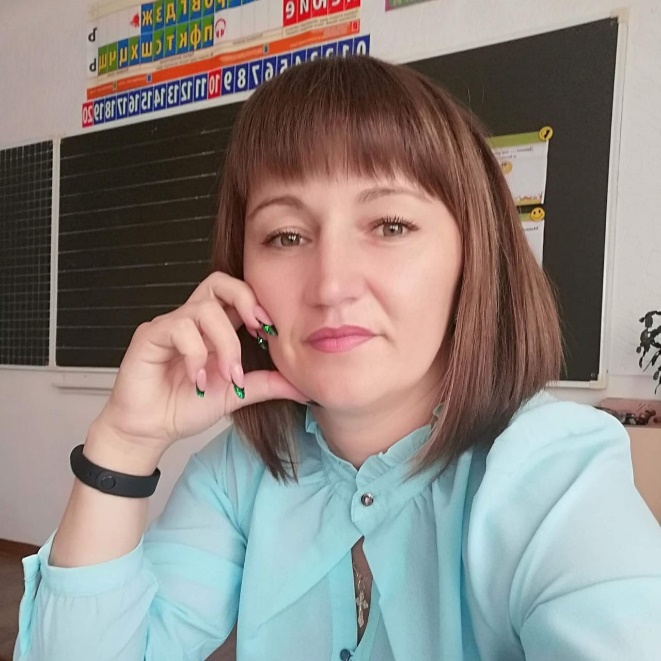 ФИО: Тищенко Оксана ФедоровнаГод рождения: 17 июня 1984Образование: Средне-специальное Специальность: учитель начальных классовОпыт работы: 5 лет и 6 месяцевМесто работы: МКОУ «СОШ № 31» п. Восток, Красноармейский муниципальный район, Приморский край.Обязанности: Преподаю математику, русский зык, литературное чтение, окружающий мир, технологию, ИЗО, музыку, ОРКСЭ все эти предметы разные, но каждый по своему интересный.Ежедневно провожу не менее 4 уроков по своим предметамОрганизовала, успешно провела более 15 внеклассных мероприятий на уровне класса (торжественные линейки, праздники, музыкальные сказки)Вела подготовку учащихся к сдачи аттестационных зкзаменов после окончания начальной школы.Ежегодно готовлю 2-3 учеников из класса для участия в олимпиадах по русскому языку, математике и окружающему миру.Достижения:При работе с детьми использовала индивидуальный подход к каждому ребенку. В результате средний балл по всем предметам составляет от 53,3-85,00%Подготовила более 20 человек для участия в олимпиадах, 12 из них заняли призовые места.Профессиональные навыки:Опыт индивидуальной работы с детьми в возрасте от 7-11 лет.Владение ФГОС начальной школыНавыки проведения внеклассных мероприятий численностью до 22 человек: классные часы, викторины, конкурсные программы, игровые и спортивные мероприятия.Умение вести консультационную работу с родителями проблемных учениковУмение работать с электронным дневником.Имею психологическое образование, которое хорошо помогает при работе с детьми и родителями.Дополнительные сведения:С детства мечтала работать учителем, особенно хорошо получается находить общий язык с младшими школьниками.Постоянно читаю новостную информацию на образовательных сайтах, книги по психологии и педагогике классических и современных авторов.